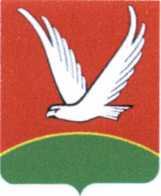 ПОСТАНОВЛЕНИЕКАРАРот «14» июля 2016 года№ 10Об утверждении муниципальной программы комплексного развития систем транспортной инфраструктуры и дорожного хозяйства натерритории	муниципального	образования«Сарлинское сельское поселение» Азнакаевского муниципального района на 2016-2026 годы»соответствии с Федеральный законом от 06 октября 2003 года № 131-ФЗ «Об общих принципах организации местного самоуправления в Российской Федерации», пунктом 4.1 статьи 6 Градостроительного кодекса Российской Федерации, поручением Президента Российской Федерации от 17 марта 2011 года Пр-701, постановлением Правительства Российской Федерации от 25 декабря 2015 г. № 1440 «Об утверждении требований к программам комплексного развития транспортной инфраструктуры поселений, городских округов»,постановляю:Утвердить прилагаемую муниципальную программу комплексного развития систем транспортной инфраструктуры и дорожного хозяйства на территории муниципального образования «Сарлинское сельское поселение» Азнакаевского муниципального района на 2016-2026 годы.Исполнительному комитету Сарлинского сельского поселения Азнакаевского муниципального района ежегодно при формировании проекта бюджета сельского поселения на очередной финансовый год предусматривать финансирование мероприятий муниципальной программы комплексного развития систем транспортной инфраструктуры и дорожного хозяйства на территории муниципального образования «Сарлинское сельское поселение» Азнакаевского муниципального района на 2016-2026 годы.Разместить настоящее постановление на официальном сайте Азнакаевского муниципального района в информационно-телекоммуникационной сети Интернет по веб-адресу: htpp://aznakayevo.tatarstan.ru.Контроль за исполнением настоящего постановления оставляю за собой.Глава	М.Р.ШариповПриложениек	постановлению	исполнительногокомитета Сарлинского сельскогопоселения	Азнакаевскогомуниципального	района	от14.07.2016 № 10Муниципальная программа«Комплексное развитие систем транспортной инфраструктуры и дорожного хозяйства на территории муниципального образования «Сарлинское сельское поселение» Азнакаевского муниципального района на 2016-2026 годы»Паспортмуниципальной программы «Комплексное развитие систем транспортной инфраструктуры и дорожного хозяйства на территории муниципального образования «Сарлинское сельское поселение» Азнакаевского муниципального района на 2016-2026 годы»Содержание проблемы и обоснование ее решения программнымиметодамиОдним	из	основополагающих	условий	развития	поселения	являетсякомплексное развитие систем жизнеобеспечения Сарлинского сельского поселения. Этапом, предшествующим разработке основных мероприятий Программы, является проведение анализа и оценка социально-экономического и территориального развития сельского поселения.Анализ и оценка социально-экономического и территориального развития муниципального образования, а также прогноз его развития проводится по следующим направлениям:демографическое развитие;перспективное строительство;состояние транспортной инфраструктуры;Программа направлена на обеспечение надежного и устойчивого обслуживания потребителей услугами, снижение износа объектов транспортоной инфраструктуры.1.1. Основные характеристики муниципального образованияСарлинское	сельское	поселение	образовано	в	соответствии	с	ЗакономРеспублики Татарстан от 31 января 2005 года № 48-ЗРТ «Об установлении граництерриторий и статусе муниципального образования «Азнакаевский муниципальный район» и муниципальных образований в его составе».состав Сарлинского сельского поселения входят: село Сарлы – административный центр, село Буляк и деревня Суюндук – рядовые населенные пункты.Поселение расположено в юго-восточной части Республики Татарстан, на востоке Азнакаевского муниципального района. Сарлинское сельское поселение граничит с Республикой Башкортостан, Вахитовским, Верхнестярлинским,Тумутукским, Учаллинским сельскими поселениями Азнакаевского муниципального района.Общая площадь Сарлинского сельского поселения составляет 7260 га, в т.ч. площадь населенных пунктов 267,3 га, из них: с. Сарлы – 129,7 га, с. Буляк – 64,2 га, д.Суюндук – 73,4 га.Общая протяженность дорог местного значения –121,5 км.Показатели  демографического  развития  поселения  являются  ключевыминструментом оценки развития сельского поселения, как среды жизнедеятельности человека. Согласно статистическим показателям и сделанным на их основе оценкам, динамика демографического развития Сарлинского сельского поселения характеризуется следующими показателями:Земли Сарлинского сельского поселения плодородны. Климат умеренно влажный. В поселении имеются следующие общественные объекты: 2 детских дошкольных учреждения, одна средняя общеобразовательная школа, три фельдшерско-акушерских пункта, три сельских дома культуры, отделение почтовой связи и объекты торговли. Агропромышленный комплекс Сарлинского сельского поселения представлен действующими и недействующими фермами. Имеются также мелиорируемые земли.Транспортная связь Сарлинского сельского поселения с другими поселениями и районами Республики Татарстан в настоящее времяосуществляется через региональные автомобильные дороги межмуниципального значения и дороги местного значения.Транспортно-географическое значение Азнакаевского муниципального района в ближайшем будущем будет постепенно увеличиваться в силу увеличения грузопотоков внутри республики и Российской Федерации за счет создания и дальнейшего развития транспортной инфраструктуры района и республики в целом.Основными региональными дорогами являются автодороги «Азнакаево-Тумутук-Верхнее Стярле», подъезд к с.Буляк.Основные цели и задачи, сроки и этапы реализации ПрограммыОсновной целью Программы является создание условий для приведения объектов транспортной инфраструктуры в соответствие со стандартами качества, обеспечивающими комфортные условия для проживания граждан и улучшения экологической обстановки на территории Сарлинского сельского поселения.рамках данной Программы должны быть созданы условия, обеспечивающие привлечение бюджетных средств для модернизации объектов транспортной инфраструктуры.Основными задачами Программы являются: модернизация, ремонт, реконструкция, строительство объектов благоустройства и дорожного хозяйства;Бюджетные средства, направляемые на реализацию программы, должны быть предназначены для реализации проектов модернизации объектов транспортной инфраструктуры и дорожного хозяйства, связанных с ремонтом, реконструкцией существующих объектов, а также со строительством новых объектов.Сроки и этапы реализации программыСрок действия программы 2016 – 2026 годы. Реализация программы будет осуществляться весь период.Мероприятия по развитию системы транспортной инфраструктуры, целевые индикаторы3.1. Общие положенияОсновными факторами, определяющими направления разработки Программы, являются:-	тенденции	социально-экономического	развития	поселения,характеризующиеся  незначительным  повышением  численности  населения,развитием рынка жилья, сфер обслуживания и промышленности;-	состояние существующей системы транспортной инфраструктуры	.2. Мероприятия разрабатывались исходя из целевых индикаторов, представляющих собой доступные наблюдению и измерению характеристики состояния и развития системы транспортной инфраструктуры.Разработанные программные мероприятия систематизированы по степени их актуальности.Список мероприятий на конкретном объекте детализируется после разработки проектно-сметной документации.Стоимость мероприятий определена ориентировочно, основываясь на стоимости уже проведенных аналогичных мероприятий.Источниками финансирования мероприятий Программы являются средства бюджета Сарлинского сельского поселения и средства самообложения граждан Сарлинского сельского поселения.Перечень программных мероприятий приведен в приложении № 1 к Программе.3.2.   Система дорожной деятельностиОсновные целевые индикаторы реализации мероприятий Программы:Содержание дорог в требуемом техническом состоянии;Обеспечение безопасности дорожного движения.3.3. Механизм реализации Программы и контроль за ходом ее выполненияРеализация Программы осуществляется исполкомом Сарлинского сельского поселения. Для решения задач Программы предполагается использовать средства местного бюджета.В рамках реализации данной Программы в соответствии со стратегическими приоритетами развития Сарлинского сельского поселения, генеральным планом, основными направлениями сохранения и развития инженерной инфраструктуры будет осуществляться мониторинг проведенных мероприятий и на основе этого осуществляться корректировка мероприятий Программы.Исполнителями Программы являются исполком Сарлинского сельского поселения и Совет Сарлинского сельского поселения.Контроль за реализацией Программы осуществляет исполком Сарлинского сельского поселения и Совет Сарлинского сельского поселения.Изменения в Программе и сроки ее реализации, а также объемы финансирования из местного бюджета могут быть пересмотрены исполкомом поселения по ее инициативе или по предложению организаций в части изменения сроков реализации и мероприятий Программы.Оценка эффективности реализации ПрограммыОсновными результатами реализации мероприятий являются:модернизация и обновление транспортной инфраструктуры поселения;устранение причин возникновения аварийных ситуаций, угрожающих жизнедеятельности человека;повышение комфортности и безопасности жизнедеятельности населения.Приложение 1к Программе комплексногоразвития систем транспортнойинфраструктурыПЕРЕЧЕНЬпрограммных мероприятий Программы комплексного развития систем транспортной инфраструктуры на территории Сарлинского сельского поселения на 2016 – 2026 годы.РЕСПУБЛИКА ТАТАРСТАНТАТАРСТАН РЕСПУБЛИКАСЫИсполнительный комитетАзнакай муниципаль районыСарлинского сельского поселенияСарлы авыл җирлегеАзнакаевского муниципальногобашкарма комитетырайонаул. Центральная, д.74, с. Сарлы, 423315Центральная урамы, 74,Тел. 365-34Сарлы авылы, 423315Тел. 365-34НаименованиеМуниципальная программа «Комплексное развитиепрограммысистем транспортной инфраструктуры и дорожногохозяйства на территории муниципального образованияобразования «Сарлинское сельское поселение»Азнакаевского муниципального района на 2016-2026годы» (далее – Программа)Основания для- Федеральный закон от 06 октября 2003 года № 131-ФЗразработки«Об общих принципах организации местногопрограммысамоуправления в Российской Федерации»;пунктом 4.1 статьи 6 Градостроительного кодексаРоссийской Федерации;- поручения Президента Российской Федерации от 17марта 2011 года Пр-701;- постановление Правительства Российской Федерацииот   25   декабря   2015 г.   № 1440   «Об   утверждениитребований   к   программам   комплексного   развитиятранспортной  инфраструктуры  поселений,  городскихокругов»РазработчикИсполнительный комитет Сарлинского сельскогопрограммыпоселения Азнакаевского муниципального районаРеспублики ТатарстанИсполнителиИсполнительный комитет Сарлинского сельскогопрограммыпоселения Азнакаевского муниципального районаРеспублики Татарстан и Совет Сарлинского сельскогопоселенияКонтроль заИсполнительный комитет Сарлинского сельскогоИсполнительный комитет Сарлинского сельскогоИсполнительный комитет Сарлинского сельскогоИсполнительный комитет Сарлинского сельскогореализациейпоселения Азнакаевского муниципального районапоселения Азнакаевского муниципального районапоселения Азнакаевского муниципального районапоселения Азнакаевского муниципального районапрограммыРеспублики Татарстан и Совет Сарлинского сельскогоРеспублики Татарстан и Совет Сарлинского сельскогоРеспублики Татарстан и Совет Сарлинского сельскогоРеспублики Татарстан и Совет Сарлинского сельскогопоселенияЦель программыПовышениекомфортностиибезопасностижизнедеятельностинаселенияжизнедеятельностинаселенияихозяйствующихсубъектов   на   территории   Сарлинского   сельскогосубъектов   на   территории   Сарлинского   сельскогосубъектов   на   территории   Сарлинского   сельскогосубъектов   на   территории   Сарлинского   сельскогопоселенияЗадачи1. Повышение надежности системы транспортной1. Повышение надежности системы транспортной1. Повышение надежности системы транспортной1. Повышение надежности системы транспортнойпрограммыинфраструктуры.2. Обеспечение более комфортных условий проживания2. Обеспечение более комфортных условий проживания2. Обеспечение более комфортных условий проживания2. Обеспечение более комфортных условий проживаниянаселения сельского поселения, безопасности дорожногонаселения сельского поселения, безопасности дорожногонаселения сельского поселения, безопасности дорожногонаселения сельского поселения, безопасности дорожногодвижения.Срокиреализации2016-2026 годыпрограммыОбъемы иИсточники финансирования:Источники финансирования:источники- средства местного бюджета – 99000 руб.- средства местного бюджета – 99000 руб.- средства местного бюджета – 99000 руб.- средства местного бюджета – 99000 руб.финансированияБюджетные ассигнования, предусмотренные в плановомБюджетные ассигнования, предусмотренные в плановомБюджетные ассигнования, предусмотренные в плановомБюджетные ассигнования, предусмотренные в плановомБюджетные ассигнования, предусмотренные в плановомБюджетные ассигнования, предусмотренные в плановомБюджетные ассигнования, предусмотренные в плановомБюджетные ассигнования, предусмотренные в плановомпериоде 2017-2020 года, будут уточнены припериоде 2017-2020 года, будут уточнены припериоде 2017-2020 года, будут уточнены припериоде 2017-2020 года, будут уточнены приформировании проектов бюджета поселения.формировании проектов бюджета поселения.формировании проектов бюджета поселения.формировании проектов бюджета поселения.Мероприятия- разработка проектно-сметной документации;- разработка проектно-сметной документации;- разработка проектно-сметной документации;- разработка проектно-сметной документации;программы- приобретение материалов и ремонт дорог;- приобретение материалов и ремонт дорог;- приобретение материалов и ремонт дорог;- приобретение материалов и ремонт дорог;- мероприятия по организации дорожного движения;- мероприятия по организации дорожного движения;- мероприятия по организации дорожного движения;- мероприятия по организации дорожного движения;- ремонт, строительство пешеходных дорожек.- ремонт, строительство пешеходных дорожек.- ремонт, строительство пешеходных дорожек.- ремонт, строительство пешеходных дорожек.Показатели201220152016с.Сарлы458458430с. Буляк247247236д. Суюндук189189168Всего поСарлинскому894854834сельскому894854834сельскомупоселениюСрокИсточникОбъем финансирования поОбъем финансирования поОбъем финансирования поОбъем финансирования поОбъем финансирования по№НаименованиеНаименованиеНаименованиеСрокИсточникгодам (тыс.руб.)годам (тыс.руб.)годам (тыс.руб.)№НаименованиеНаименованиеНаименованиеИсполнительреализацфинансиргодам (тыс.руб.)годам (тыс.руб.)годам (тыс.руб.)п/пмероприятиямероприятиямероприятияИсполнительреализацфинансирп/пмероприятиямероприятиямероприятияииованияииованияииования2016201720182019202020162017201820192020УстановкадорожныхдорожныхдорожныхИсполкомВМестный0,0020,0020,000,000,001.знаковулично-улично-улично-сельскоготечениебюджет1.дорожной сетидорожной сетипоселения2017-дорожной сетидорожной сетипоселения2017-2018годовДорожнаяИсполкомВМестный10,0010,0013,0013,0013,00деятельностьдеятельностьввсельскоготечениебюджетотношениипоселения2016-(средства2.автомобильных  дорогавтомобильных  дорогавтомобильных  дорогавтомобильных  дорог2020самообло2.местного  значенияместного  значенияместного  значениявгодовженияместного  значенияместного  значенияместного  значениявгодовженияграницахнаселенныхнаселенныхнаселенныхграждан)пунктовпоселенияпоселенияпоселения(очисткадорогдороготснега в зимнее время)снега в зимнее время)снега в зимнее время)снега в зимнее время)